R710R1/LEDW2430SX1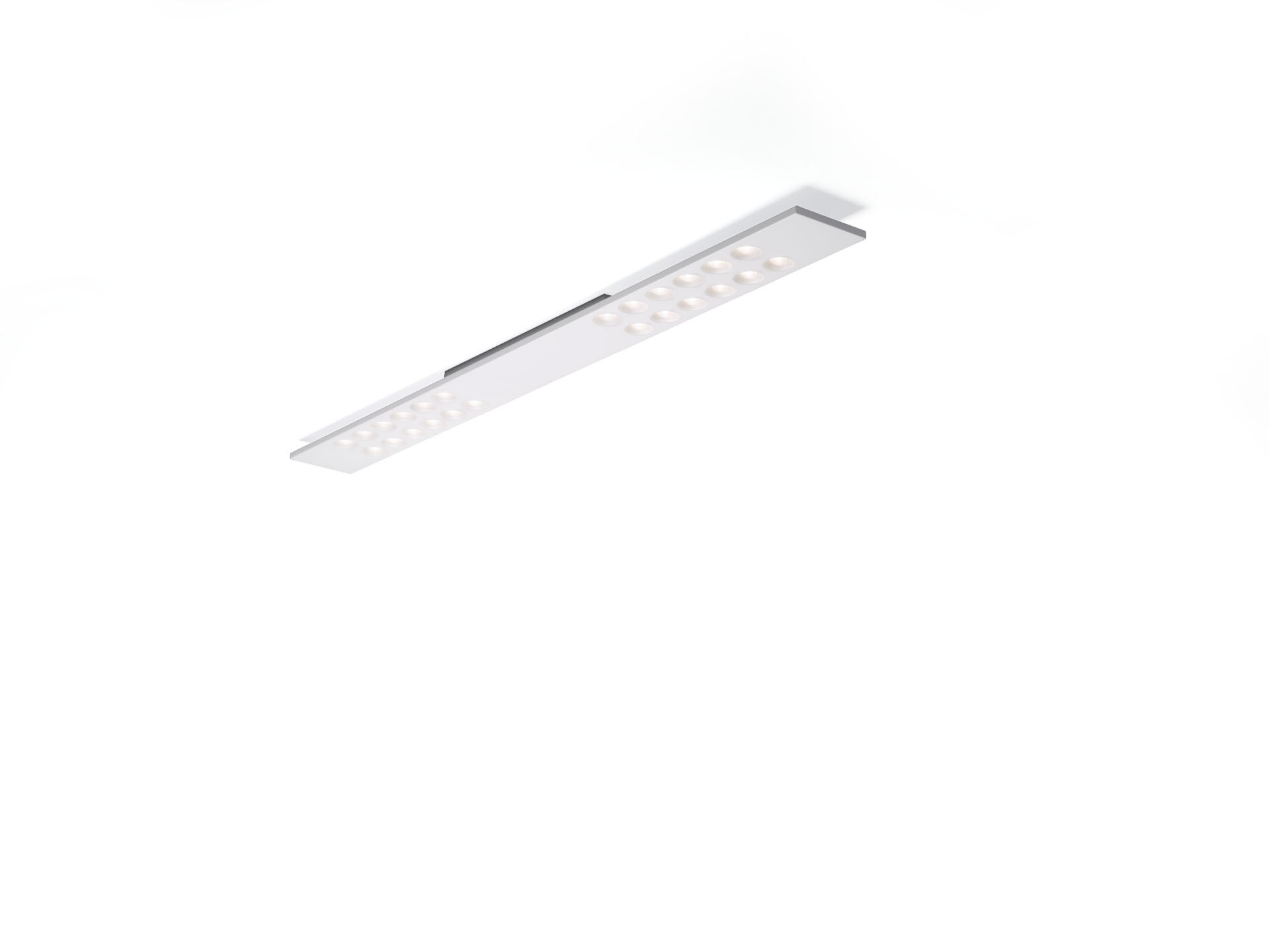 Luminarias LED+LENS suspendidas y de superficie.LED+LENS™ óptica, lente y reflector de policarbonato (PC), extensiva media distribución luminosa.Carcasa con una altura visible de 15 mm y esquinas rectas sin uniones. Lentes integradas en cápsulas circulares.Dimensiones: 1500 mm x 150 mm x 50 mm.LED + LENS™, una combinación de LED de alta potencia y lentes individuales con una estructura de superficie patentada. Las lentes están empotradas en pequeñas cápsulas para una experiencia de luz confortable.Flujo luminoso: 3150 lm, Flujo luminoso específico: 126 lm/W.Consumo de energía: 25.0 W, no regulable.Frecuencia: 50-60Hz AC.Tensión: 220-240V.Clase de aislamiento: clase I.LED con superior factor de mantenimiento; después 50.000 horas de funcionamiento, el aparato conserva el 98% de su corriente de fluxo luminoso.Temperatura de color correlacionada: 3000 K, Reproducción de los colores ra: 80.Coincidencia de color de desviación estándar : 3SDCM.LED+LENS™ para distribución de luz sin deslumbramiento con UGR <= 16 y luminancias @ 65° 1000 Cd/m² cd/m² conforme a la norma EN 12464-1 para exigencia visual muy elevada, p. ej. control de calidad, tarea de precisión.Seguridad fotobiológic EN 62471: RISK GROUP 1 UNLIMITED.Chapa de acero lacado carcasa, RAL9003 - blanco (texturizado).Grado de protección IP: IP20.Comprobación del filamento: 850°C.5 años de garantía en luminarias y controlador.Certificaciones: CE, ENEC.Luminaria con cable libre de halógenos.La luminaria ha sido desarrollada y producida según la norma EN 60598-1 en una empresa certificada ISO 9001 e ISO 14001.